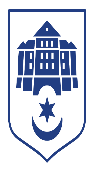 ТЕРНОПІЛЬСЬКА МІСЬКА РАДАТЕРНОПІЛЬСЬКИЙ МІСЬКИЙ
ТЕРИТОРІАЛЬНИЙ ЦЕНТР СОЦІАЛЬНОГО ОБСЛУГОВУВАННЯ
НАСЕЛЕННЯ (НАДАННЯ СОЦІАЛЬНИХ ПОСЛУГ)
м. Тернопіль, вул. Лисенка, 8, 46002 тел.: (0352) 23 56 68, e-mail: ternopil.tercenter@gmail.comВ Тернопільському міському територіальному центрі соціального обслуговування населення (надання соціальних послуг) за поточний тиждень проведена наступна робота:надано безкоштовне харчування 60 особам старшого віку та людям з інвалідністю в благодійній їдальні;надано 31  послуг «соціального таксі»;надано 50 перукарських послуг;відділенням соціальної допомоги вдома надаються соціальні послуги підопічним територіального центру постійно;прийнято на обслуговування у відділення денного перебування та догляду вдома 13 людей старшого віку;видано громадянам 90 продуктових наборів; підготовлено 280 заяв про надання грошової допомоги на засідання Комісії;здійснюється  видача термобілизни та індивідуальних аптечок військовослужбовцям постійно;відвідувачі територіального центру взяли участь у проєкті «Здорові люди», «Час жити», ігрових клубах (боулінг, великий теніс), репетиціях з хором, заняттях з психологом, курсах шиття, танцювальній терапії, відвідин ресторану,  фітнес  та йога  60+.Директор центру					  		Ірина СЕМАНИШИНЛеся Фелик 0671729002